I. DEFINICIÓN DEL PROBLEMA Y OBJETIVOS GENERALES DE LA PROPUESTA DE REGULACIÓN.II. ANÁLISIS DE ALTERNATIVAS A PROPÓSITO DE LA PROPUESTA DE REGULACIÓN.III. IMPACTO DE LA PROPUESTA DE REGULACIÓN.IV. CUMPLIMIENTO, APLICACIÓN Y EVALUACIÓN DE LA PROPUESTA DE REGULACIÓN.V. CONSULTA PÚBLICA DE LA PROPUESTA DE REGULACIÓN O DE ASUNTOS RELACIONADOS CON LA MISMA.VI. BIBLIOGRAFÍA O REFERENCIAS DE CUALQUIER ÍNDOLE QUE SE HAYAN UTILIZADO EN LA ELABORACIÓN DE LA PROPUESTA DE REGULACIÓN.Unidad Administrativa o Coordinación General del Instituto:Unidad de Política RegulatoriaTítulo de la propuesta de regulación:“ANTEPROYECTO DE ACUERDO MEDIANTE EL CUAL EL PLENO DEL INSTITUTO FEDERAL DE TELECOMUNICACIONES MODIFICA LAS REGLAS DE PORTABILIDAD NUMÉRICA, PUBLICADAS EN EL DIARIO OFICIAL DE LA FEDERACIÓN EL 12 DE NOVIEMBRE DE 2014, Y LAS MODIFICACIONES PUBLICADAS EN EL DIARIO OFICIAL DE LA FEDERACIÓN EL 11 DE MAYO DE 2018.” Título de la propuesta de regulación:“ANTEPROYECTO DE ACUERDO MEDIANTE EL CUAL EL PLENO DEL INSTITUTO FEDERAL DE TELECOMUNICACIONES MODIFICA LAS REGLAS DE PORTABILIDAD NUMÉRICA, PUBLICADAS EN EL DIARIO OFICIAL DE LA FEDERACIÓN EL 12 DE NOVIEMBRE DE 2014, Y LAS MODIFICACIONES PUBLICADAS EN EL DIARIO OFICIAL DE LA FEDERACIÓN EL 11 DE MAYO DE 2018.” Responsable de la propuesta de regulación:Nombre: Nimbe Leonor Ewald ArósteguiTeléfono: 5015-4382Correo electrónico: nimbe.ewald@ift.org.mx Fecha de elaboración del análisis de impacto regulatorio:11/03/2019Responsable de la propuesta de regulación:Nombre: Nimbe Leonor Ewald ArósteguiTeléfono: 5015-4382Correo electrónico: nimbe.ewald@ift.org.mx En su caso, fecha de inicio y conclusión de la consulta pública:26/03/2019 al 29/04/20191.- ¿Cuál es la problemática que pretende prevenir o resolver la propuesta de regulación?Detalle: i) el o (los) mercado(s) a regular; ii) sus condiciones actuales y sus principales fallas; y, iii) la afectación ocurrida a los consumidores, usuarios, audiencias, población indígena y/o industria del sector de telecomunicaciones y radiodifusión. Proporcione evidencia empírica que permita dimensionar la problemática, así como sus fuentes para ser verificadas.Con el propósito de detectar oportunidades para la mejora continua del proceso de portabilidad numérica, el Instituto Federal de Telecomunicaciones (en adelante, “Instituto”) ha realizado un análisis de las estadísticas y tendencias generadas de las portaciones que se han realizado a la fecha, así como también, ha llevado a cabo reuniones de trabajo con los Proveedores de Servicios de Telecomunicaciones (en adelante, “PSTs”), los cuales han proporcionado información y externado sus opiniones y propuestas para la mejora de dicho proceso.I. ESTADÍSTICA DE INCONFORMIDADES EN MATERIA DE PORTABILIDADDe las inconformidades recibidas a través de la herramienta “Soy Usuario” con motivo de Portabilidad, se ha advertido un incremento considerable en el periodo comprendido del año 2017 al 2018. Dicho incremento de inconformidades se concentra principalmente en aquellas que fueron ingresadas con motivo de portabilidades no consentidas, de las cuales en el año 2018 se recibieron 1,488 inconformidades frente a 270 recibidas en el año 2017, como se puede observar en la siguiente gráfica: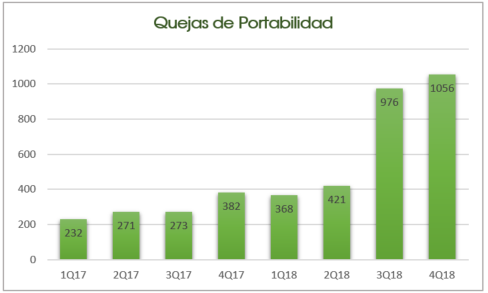 Fuente: Elaboración propia.Para mitigar dicha problemática, en octubre de 2018, el Instituto publicó una serie de recomendaciones a través de dicha herramienta, las cuales indican cómo actuar en caso de recibir un mensaje con el NIP de Confirmación de Portabilidad sin haberlo solicitado.II. INFORMACIÓN PROPORCIONADA POR LOS PSTsLas cifras del Proceso de Reversión utilizadas por el ABD para las líneas móviles de los procesos realizados en el año 2017 y 2018, son indicativas del aumento en el número de usuarios que han reportado que, con base en engaños o por error, han entregado el NIP de confirmación a terceros para iniciar el proceso de portación numérica sin tener la intención de portarse.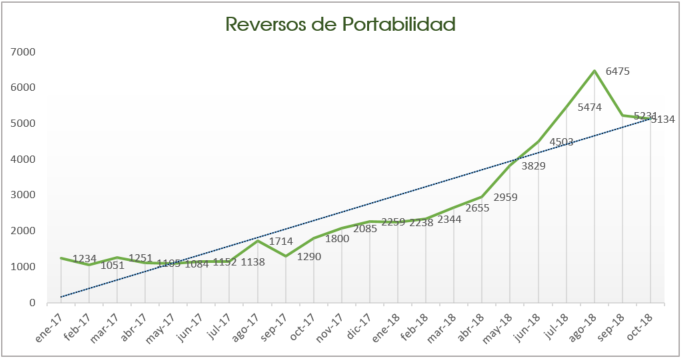 Fuente: Elaboración propia con datos de los PSTs.En la gráfica anterior se aprecia que en los meses de septiembre y octubre existe un leve decremento en las solicitudes de reversión, lo anterior debido a que los operadores móviles y el Instituto, lanzaron campañas publicitarias alertando a los usuarios respecto de estas prácticas indebidas.A este respecto, es importante comentar que la principal causa de dichos procesos de reversión han sido solicitudes de usuarios móviles que acudieron ante el Proveedor Donador sustentando que la portabilidad se llevó a cabo sin su consentimiento.Cabe mencionar que los casos incrementaron a partir de mayo del 2018, alcanzando el mayor número en agosto de ese mismo año, donde los operadores identificaron este detalle y comenzaron a realizar acciones al interior de sus empresas para disminuir esta práctica.Otro problema que se ha detectado en el proceso actual de portabilidad, es el de las personas físicas que pretenden portarse y su solicitud es rechazada por el PST Donador indicando que corresponde a una persona moral, por ello, cuando una persona física pretende portar una línea a nombre de una persona moral, el Proveedor Donador informa esta circunstancia al ABD y lo acredita mediante el envío de una factura a nombre de la persona moral titular.En este tenor, se ha identificado que existen casos en los que se rechaza la portabilidad de una persona física utilizando facturas apócrifas. En este supuesto, el ABD no cuenta con ningún criterio de validación para poder acreditar que la factura ingresada en el sistema por el Proveedor Donador sea motivo de rechazo legítimo.De lo anteriormente expuesto, se considera conveniente realizar modificaciones a las Reglas de Portabilidad Numérica, con la finalidad de mitigar las portabilidades no consentidas y agilizar el proceso de reversión por las mismas.Las reglas susceptibles a modificación actualmente establecen, entre otros aspectos, lo siguiente:Regla 39. NIP de confirmación. Los mecanismos a través de los cuales puede ser solicitado el NIP de confirmación, ya sea a solicitud del Usuario a través de un mensaje de texto al “051”, una llamada al Sistema IVR o a través del Proveedor Receptor.Regla 40. Calidad en la Entrega de NIP. Los parámetros de calidad con la que deberán ser entregados los mensajes de texto y las llamadas al Sistema IVR referidos en la Regla 39.Regla 47. Proceso Administrativo de Portabilidad.  En las fracciones VI “Envío de rechazo del Proveedor Donador” y VII “Validación del rechazo por parte del ABD”, se establece el anexo de la factura correspondiente, según aplique.Regla 52. Proceso de reversión. Pasos y requisitos a seguir para que la portabilidad pierda sus efectos y el número regrese al Proveedor Donador que lo tenía antes de la portación.2.- Según sea el caso, conforme a lo señalado por los artículos 51 de la Ley Federal de Telecomunicaciones y Radiodifusión y 12, fracción XXII, de la Ley Federal de Competencia Económica, ¿considera que la publicidad de la propuesta de regulación pueda comprometer los efectos que se pretenden prevenir o resolver con su entrada en vigor?En caso de que la respuesta sea afirmativa, justifique y fundamente la razón por la cual su publicidad puede comprometer los efectos que se pretenden lograr con la propuesta regulatoria:3.- ¿En qué consiste la propuesta de regulación e indique cómo incidirá favorablemente en la problemática antes descrita y en el desarrollo eficiente de los distintos mercados de los sectores de telecomunicaciones y radiodifusión, antes identificados?Describa los objetivos de la propuesta de regulación y detalle los efectos inmediatos y posteriores que se esperan a su entrada en vigor.La propuesta de regulación consiste en la modificación a las Reglas de Portabilidad Numérica publicadas en el Diario Oficial de la Federación el 12 de noviembre de 2014, y las modificaciones publicadas en el Diario Oficial de la Federación el 11 de mayo de 2018, en virtud de las áreas de mejora identificadas por el Instituto.A continuación, se describen los principales objetivos:Reducción de portabilidades no consentidas reforzando el mecanismo de generación/entrega del NIP de Confirmación cuando es solicitado por el proveedor receptor al ABD.Proporcionar mayor claridad y resaltar la importancia de los mensajes que se envían a los usuarios en relación con el NIP de confirmación.Establecer que en la entrega de los mensajes de texto producto del reforzamiento del mecanismo de generación/entrega del NIP deben de observarse los términos no discriminatorios y los parámetros de calidad previamente establecidos en las Reglas.Establecer que las facturas pueden ser autenticadas a través del sistema de verificación de comprobantes fiscales digitales por Internet que administra el Sistema de Administración Tributaria.Establecer un plazo específico para que el proveedor donador que ingrese las solicitudes de reversión a solicitud del usuario.Las modificaciones propuestas son las siguientes:Regla 39. NIP de Confirmación. … …I. …Cuando el Proveedor Receptor solicite el NIP de Confirmación a través de este mecanismo, el ABD deberá enviar un mensaje de texto al Usuario al número telefónico para el que se solicita la generación del NIP, con la finalidad de que el Usuario confirme su voluntad de recibirlo. Este mensaje contendrá la siguiente leyenda: “Estimado usuario, XXXXXXXX acaba de solicitar un NIP para cambiar de compañía telefónica. Si desea recibirlo, tiene 24 horas para responder “SI” al 051”.Nota. XXXXXXXX es el Proveedor Receptor que solicita el NIP.En caso de que, durante las 24 (veinticuatro) horas siguientes a la recepción del mensaje, el Usuario responda a través de un mensaje de texto con la palabra “SI”, el ABD generará el NIP de Confirmación y lo enviará por la misma vía, a través del Sistema Automático de Verificación. Éste mensaje deberá ser enviado al mismo número telefónico desde el que se originó la respuesta del Usuario y contendrá la siguiente leyenda: “ATENCIÓN. El NIP sólo sirve para cambiarte de compañía telefónica. Entrégalo sólo si deseas iniciar tu cambio de compañía. Tu NIP es XXXX y estará vigente hasta el DD-MM-AA”.Donde: XXXX es el NIP de Confirmación generado por el ABD y DD-MM-AA es la fecha de vigencia del NIP expresada en días (DD), mes (MM) y año (AA).Si en un lapso de 24 (veinticuatro) horas el Usuario no confirma su autorización para la generación del NIP, el ABD deberá desechar la solicitud de envío y remitir el siguiente mensaje al Usuario: “La solicitud de NIP expiró. Si desea portarse marque al 051 o envíe un SMS con la palabra “NIP” al 051.”Los concesionarios del servicio local móvil deberán habilitar un mecanismo para que cuando el Usuario envíe un mensaje de texto con la palabra “NIP” al número 051, el concesionario solicite el NIP de Confirmación al ABD y éste lo genere y envíe a través del Sistema Automático de Verificación, al número telefónico desde el que se originó el mensaje.…“ATENCIÓN. El NIP solo sirve para cambiarte de compañía telefónica. Entrégalo sólo si deseas iniciar tu cambio de compañía. Tu NIP es XXXX y estará vigente hasta el DD-MM-AA”.…DD-MM-AA es la fecha de vigencia del NIP expresada en días (DD), mes (MM) y año (AA).II. a IV. …  …Efectos a su entrada en vigor:Permitirá reforzar el mecanismo de generación y entrega del NIP de Confirmación cuando el Proveedor Receptor solicite la generación del mismo a través del sistema del ABD, el usuario la confirme vía SMS en un plazo máximo de 24 horas, así como también se mitigarán malas prácticas al ser modificados los textos de las leyendas de los mensajes a ser mostrados al Usuario para dar mayor claridad e importancia al NIP de confirmación. Regla 40. Calidad en la Entrega de NIP. El Concesionario Donador no podrá alterar, manipular, retrasar o retener los mensajes de texto que contienen la solicitud de aprobación del Usuario, la confirmación del Usuario y el NIP de Confirmación y éstos se deberán entregar en términos no discriminatorios. En todo momento el Concesionario Donador deberá respetar la confidencialidad de la comunicación entre el ABD y el Usuario y abstenerse de realizar cualquier tipo de acto que signifique tomar ventaja de la información, obstaculizar el Proceso de Portabilidad, afectar el servicio provisto al Usuario o impedir la actuación del Proveedor Receptor u otros Proveedores de Servicios de Telecomunicaciones.I.	Los mensajes de texto referidos en la Regla 39 fracción I, deberán ser entregados por el Concesionario Donador conforme a los siguientes parámetros de calidad, siempre y cuando el equipo se encuentre encendido y dentro del área de cobertura de la red del Concesionario Donador:a.	a c. …II. …Efectos a su entrada en vigor:Permitirá que, derivado de la adición del mecanismo de generación/entrega del NIP de Confirmación (Regla 39), tanto los mensajes de texto que contienen la solicitud de aprobación del Usuario como el NIP de Confirmación, se entreguen en términos no discriminatorios y con los parámetros de calidad ya establecidos en las Reglas. Regla 47. Proceso Administrativo de Portabilidad. …I. …II.	 Ingreso de Solicitud. …a) a f) …g) …h) ……i)……j) y k) ………………………………………Los Proveedores de Servicios de Telecomunicaciones deberán remitir a los Usuarios la información necesaria, completa y veraz para acceder al Sistema de Información, sólo en los casos en que el Usuario haya presentado una Solicitud de Portabilidad.III. …a. a h. …i. …	j. ………IV. y V. …	VI.	Envío de rechazo del Proveedor Donador. …a. y b.	…c.	Si la causa de rechazo es por la causa señalada en el inciso d de la fracción V de la presente Regla, deberá indicar los números que pertenecen a otro usuario y acreditarlo con la factura que pueda ser autenticada a través del sistema de verificación de comprobantes fiscales digitales por Internet que administra el Sistema de Administración Tributaria o contrato emitido para ese número a otro Usuario, los cuales no deberán tener una antigüedad mayor a 40 (cuarenta) días naturales contados a partir de la fecha de emisión o celebración, yd.	Si la causa de rechazo es la señalada en el inciso e) de la fracción V de la presente Regla, el Proveedor Donador deberá acreditarlo con la factura que pueda ser autenticada a través del sistema de verificación de comprobantes fiscales digitales por Internet que administra el Sistema de Administración Tributaria, emitida para ese número a una Persona Moral, la cual no deberá tener una antigüedad mayor a 40 (cuarenta) días naturales contados a partir de la fecha de emisión.VII.	Validación del rechazo por parte del ABD. …a. a d.	 …e.	Que la factura que el Proveedor Donador haya adjuntado como válida para acreditar que algún(os) número(s) pertenece(n) a una Persona Moral y el trámite se realizó como Persona Física, pueda ser autenticada a través del sistema de verificación de comprobantes fiscales digitales por Internet que administra el Sistema de Administración Tributaria.………VIII. a X. …Efectos a su entrada en vigor:Permitirá que, en caso de rechazo de la solicitud durante el proceso administrativo de portabilidad, la factura podrá ser autenticada a través del sistema de verificación de comprobantes fiscales digitales por Internet que administra el Sistema de Administración Tributaria.Regla 52. Proceso de Reversión. …I.	El Proveedor Donador deberá ingresar la solicitud que contenga al menos los siguientes campos:a. a c. …II.	…III.	Cuando el Usuario solicite al Proveedor Donador promover la reversión a causa de portabilidad ejecutada sin su consentimiento, éste deberá remitir un escrito firmado por el Usuario, acompañado de documentos de identificación y un comprobante de numeración válido, a más tardar el día hábil siguiente a la solicitud del Usuario y de la entrega de la documentación requerida. Si el Proveedor Donador no envía dicha información la solicitud de reversión se tendrá por rechazada. En caso de que se haya exhibido la información completa mencionada, el ABD deberá resolver sobre la solicitud de reversión a más tardar a las 21:00 horas del Día Hábil en que se ingresó la solicitud de reversión.IV. y V. …………Efectos a su entrada en vigor:Permitirá que se establezca como obligación al Proveedor Donador el ingreso de la solicitud de reversión, así como también la definición de un plazo específico para que esta sea ingresada a solicitud del usuario por portación no consentida.4.- Identifique los grupos de la población, de consumidores, usuarios, audiencias, población indígena y/o industria del sector de telecomunicaciones y radiodifusión que serían impactados por la propuesta de regulación.Describa el perfil y la porción de la población que será impactada por la propuesta de regulación. Precise, en su caso, la participación de algún Agente Económico Preponderante o con Poder Sustancial de Mercado en la cadena de valor. Seleccione los subsectores y/o mercados que se proponen regular. Agregue las filas que considere necesarias.Dentro del universo de concesionarios del servicio móvil y fijo, se encuentran los concesionarios que fueron declarados por el Instituto como Agente Económico Preponderante en el sector de telecomunicaciones.  5.- Refiera el fundamento jurídico que da origen a la emisión de la propuesta de regulación y argumente si sustituye, complementa o elimina algún otro instrumento regulatorio vigente, de ser así, cite la fecha de su publicación en el Diario Oficial de la Federación.La LFTR, establece la facultad del Instituto para emitir lineamientos y fijar los términos conforme a los cuales deberá darse la portabilidad numérica en el país, en los artículos 118 fracción IV, 191 fracción III y 209. Que indican lo siguiente:“Artículo 118. Los concesionarios que operen redes públicas de telecomunicaciones deberán:(…).IV. Ofrecer y permitir la portabilidad efectiva de números en los términos establecidos en estaLey y por el Instituto;(…).”“Artículo 191. Los usuarios gozarán de los derechos previstos en esta Ley y en la Ley Federal deProtección al Consumidor, así como en las demás disposiciones aplicables.Son derechos de los usuarios:(…).A la portabilidad del número telefónico dentro del plazo que determine el Instituto y la cualserá gratuita;(…).”
 “Artículo 209. Los concesionarios garantizarán, de conformidad con los lineamientos que a tal efecto apruebe el Instituto, que los abonados con números del plan nacional de numeración telefónica puedan conservar, previa solicitud, los números que les hayan sido asignados, con independencia del concesionario que preste el servicio.Los costos derivados de la actualización de los elementos de la red y de los sistemas necesarios para hacer posible la conservación de los números deberán ser sufragados por cada concesionario sin que, por ello, tengan derecho a percibir indemnización alguna. Los demás costos que produzca la conservación de los números telefónicos se repartirán, a través del oportuno acuerdo, entre los concesionarios afectados por el cambio. A falta de acuerdo, resolverá el Instituto.Los costos a que se refiere el párrafo anterior deberán estar orientados en función de los gastos reales. Los concesionarios no podrán cobrar al usuario final o abonado cargo alguno por la portabilidad de su número.”Así en términos de los artículos 15 fracción I y LVI, 16 y 17 fracción I de la LFTR, se propone la modificación de mérito a fin de complementar las Reglas de Portabilidad Numérica, publicadas en el Diario Oficial de la Federación el 12 de noviembre de 2014 y las Modificaciones Publicadas en el Diario Oficial de la Federación el 11 de mayo de 2018.6.- Para solucionar la problemática identificada, describa las alternativas valoradas y señale las razones por las cuales fueron descartadas, incluyendo en éstas las ventajas y desventajas asociadas a cada una de ellas.Seleccione las alternativas aplicables y, en su caso, seleccione y describa otra. Considere al menos tres opciones entre las cuales se encuentre la opción de no intervención. Agregue las filas que considere necesarias.7.- Incluya un comparativo que contemple las regulaciones implementadas en otros países a fin de solventar la problemática antes detectada o alguna similar.Refiera por caso analizado, la siguiente información y agregue los que sean necesarios:8.- Refiera los trámites que la regulación propuesta crea, modifica o elimina.Este apartado será llenado para cada uno de los trámites que la regulación propuesta origine en su contenido o modifique y elimine en un instrumento vigente. Agregue los apartados que considere necesarios.Trámite 1.*Agregue las filas que considere necesarias.Trámite 2.*Agregue las filas que considere necesarias.9.- Identifique las posibles afectaciones a la competencia que la propuesta de regulación pudiera generar a su entrada en vigor.10.- Describa las obligaciones, conductas o acciones que deberán cumplirse a la entrada en vigor de la propuesta de regulación (acción regulatoria), incluyendo una justificación sobre la necesidad de las mismas.Por cada acción regulatoria, describa el o lo(s) sujeto(s) obligado(s), artículo(s) aplicable(s) de la propuesta de regulación, incluyendo, según sea el caso, la justificación técnica, económica y/o jurídica que corresponda. Asimismo, justifique las razones por las cuales es deseable aplicar aquellas acciones regulatorias que restringen o afectan la competencia y/o libre concurrencia para alcanzar los objetivos de la propuesta de regulación. Seleccione todas las que resulten aplicables y agregue las filas que considere necesarias.11.- Señale y describa si la propuesta de regulación incidirá en el comercio nacional e internacional.Seleccione todas las que resulten aplicables y agregue las filas que considere necesarias. 12. Indique si la propuesta de regulación reforzará algún derecho de los consumidores, usuarios, audiencias, población indígena, grupos vulnerables y/o industria de los sectores de telecomunicaciones y radiodifusión.Sí, derivado de que en el Artículo 191 de la Ley Federal de Telecomunicaciones se establecen como derechos de los usuarios, la portabilidad del número telefónico dentro del plazo que determine el Instituto (la cual será gratuita) y la elección libre de su proveedor de servicios.13.- Indique, por grupo de población, los costos y los beneficios más significativos derivados de la propuesta de regulación. Para la estimación cuantitativa, asigne un valor en pesos a las ganancias y pérdidas generadas con la regulación propuesta, especificando lo conducente para cada tipo de población afectada. Si su argumentación es no cuantificable, indique las imposiciones o las eficiencias generadas con la regulación propuesta. Agregue las filas que considere necesarias.14.- Describa los recursos que se utilizarán para la aplicación de la propuesta de regulación.Seleccione los aplicables. Agregue las filas que considere necesarias.14.1.- Describa los mecanismos que la propuesta de regulación contiene para asegurar su cumplimiento, eficiencia y efectividad. Seleccione los aplicables y, en su caso, enuncie otros mecanismos a utilizar. Agregue las filas que considere necesarias.15.- Explique los métodos que se podrían utilizar para evaluar la implementación de la propuesta de regulación.Seleccione el método aplicable y, en su caso, enuncie los otros mecanismos de evaluación a utilizar. Agregue las filas que considere necesarias.Señale si la propuesta de regulación podría ser evaluada con la construcción de un indicador o con la utilización de una variable estadística determinada, así como su intervalo de revisión. Agregue las filas que considere necesarias.16.- Solo en los casos de una consulta pública de integración o de evaluación para la elaboración de una propuesta de regulación, seleccione y detalle. Agregue las filas que considere necesarias.17.- Enumere las fuentes académicas, científicas, de asociaciones, instituciones privadas o públicas, internacionales o gubernamentales consultadas en la elaboración de la propuesta de regulación:Legislación Nacional:Ley Federal de Telecomunicaciones y Radiodifusión.ACUERDO mediante el cual el Pleno del Instituto Federal de Telecomunicaciones emite las Reglas de Portabilidad Numérica y modifica el Plan Técnico Fundamental de Numeración, el Plan Técnico Fundamental de Señalización y las especificaciones operativas para la implantación de portabilidad de números geográficos y no geográficos.ACUERDO mediante el cual el Pleno del Instituto Federal de Telecomunicaciones aprueba y emite "El Plan Técnico Fundamental de Numeración, el Plan Técnico Fundamental de Señalización y la modificación a las Reglas de Portabilidad Numérica, publicadas el 12 de noviembre de 2014" (Continúa en la Tercera Sección).Legislación de otros países:Perúhttps://busquedas.elperuano.pe/normaslegales/modifican-reglamento-de-portabilidad-numerica-en-el-servicio-resolucion-no-159-2018-cdosiptel-1668625-1/ Estados Unidos de América:https://www.fcc.gov/general/slamming-policy https://www.fcc.gov/document/fcc-adopts-new-anti-slamming-rules-and-unveils-further-measures-protectReino Unido:https://www.ofcom.org.uk/__data/assets/pdf_file/0021/112692/Consolidated-General-Conditions.pdf https://www.ofcom.org.uk/__data/assets/pdf_file/0023/108941/Consumer-switching-statement.pdfInstituciones públicas nacionales:Banco de Información de telecomunicacionesInstituto Federal de Telecomunicacioneshttps://bit.ift.org.mx/BitWebApp/Plataforma “Soy Usuario”Instituto Federal de Telecomunicacioneshttps://www.soyusuario.ift.org.mx/articulos_consejos.php?num=42#no-back-buttonhttps://www.soyusuario.ift.org.mx/articulos_consejos.php?num=39#no-back-button 